Calea Plevnei nr.100, bl. 10B, sc.A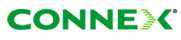 Iata aici un vechisor site Connex (e amuzant, cu ID-ul 2003 este site-ul de la intrarea în Cotroceni) situat chiar în fata Casei Radio, particularitatea lui fiind de a fi quadrisectorizat. Anul acesta nu l-am testat deloc, dar am facut-o în vara 2006 (vezi schema de mai jos) si se pare ca nu am gasit niciun sector 4 ; în poze vad ca sectorul care bate spre Piata Operei (BCCH 51 în schema de mai jos) are un Kathrein conectat GSM only (2 feederi) iar al doilea Kathrein tot GSM only este utilizat (1 feeder). Asta ar însemna ca întradevar acel sector re-emite un acelasi BCCH GSM, fara 3G.Vezi ca în 2006 spuneam ca are 2 RBS-uri vizibile ; acum a ramas clar decât unul, un Ericsson 2106 ; pot presupune ca acel al boilea BTS outdoor era defapt unul Siemens/Nec care servea pentru partea 3G, si care a zburat odata cu venirea celor de la Huawei ; dar atuni cum naiba avea el pe vremea aceea un total de 15 TRX-uri nu stiu. Acum ar putea întradevar sa fi ramas doar cu un singur 2106, daca pe fiecare sector am avea câte 4 TRX-uri (numarul favorit al Connex-ului în Bucuresti : tot ce misca are 4 TRX). Anyway, pure supozitii, nu am testat nimic în zona în afara de celula de mai sus, si de acasa nu am prins niciodata acest BTS.In rest, este deci echipat cu antene Kathrein Dualband, câte 2 / sector, de vechime echivalenta (probabil au fost montate în acelasi timp, odata cu introducerea UMTS-ului, prin 2005 deci) ; montajul pare sa fie cel clasic al CNX-ului în Bucuresti, adica una din antene utilizata pentru UMTS si GSM, si cealalta doar cu un feeder DX pentru GSM ; RRU-urile Huawei sunt de prima generatie, si sunt instalate cum trebuie, adica lânga antene.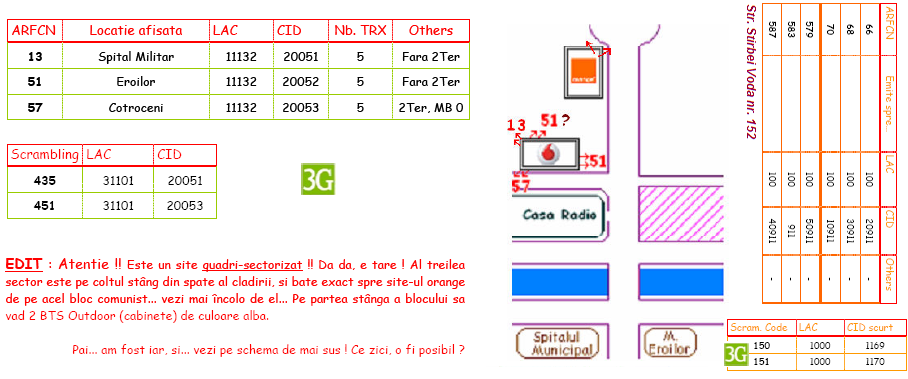 BCCHAfiseazaLACCIDTRXDiverse35Cotroceni11132200534H17, H26, H55, H35 RAM 111 dBmEAHC